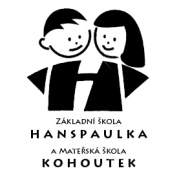 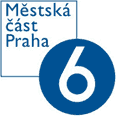 ZŠ Hanspaulka a MČ Praha 6Vás zve v rámci programuPodvečery v lavicíchna uvedení filmuNA OBRANU JÍDLAamerického režiséra Michaela Schwarze. Tento snímek patří k nejzajímavějším z Life Sciences Film FestivaluFilm uvedeme v úterý 6.prosince 2016 ve školní knihovně od 18 do 19 hodinFilm byl natočen podle stejnojmenného bestselleru M. Pollana. Jde o velmi zajímavé a poutavé hledání odpovědi na otázku: „Co máme jíst?“ Autoři filmu odhalují, kde se lidstvo ztratilo na cestě od „jídla“ k „poživatinám“ a co všechno je třeba udělat, aby se do otázek produkce potravin vrátil zdravý rozum. Doba trvání 57 min., film je v českém znění.